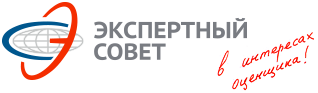 ФОРМИРОВАНИЕ ЗАДАНИЯ НА ОЦЕНКУПО ФСО 2022Информация актуальна по состоянию на 18.10.2022. На указанную дату отсутствует практика применения ФСО I-VI, в т.ч. соответствующая судебная практика. Настоящий материал будет актуализироваться по мере появления указанной практики.Материал учитывает только положения общих стандартов оценки (ФСО I-VI), дополнительно необходим учет положений специальных стандартов в зависимости от вида объекта оценки.Согласно п. 2 ФСО IV «Уточнение задания на оценку может продолжаться в течение процесса оценки до составления отчета об оценке».Этот материал – пример, не образец. Содержание реального задания на оценку подлежит корректировке с учетом фактических обстоятельств.№ п/пПараметрКомментарийПример заполненияОбязательные элементыОбязательные элементыОбязательные элементыОбязательные элементы1Объект оценки, включая права на объект оценкиИдентификация объекта оценки проводится на основе присущих ему количественных и качественных характеристик с учетом описания прав на объект оценки, учитываемых при определении стоимости, и связанных с ними ограничений и обременений. Требования к идентификации объекта оценки по отдельным видам объектов оценки устанавливаются соответствующими специальными ФСО (п.п. 1 п. 3 ФСО IV).Если оценщик использовал специальное допущение, то данный факт должен быть отражен в формулировке объекта оценки (п. 5 ФСО III).Вариант 1. Нежилое здание общей площадью 1200 кв.м, расположенное на земельном участке площадью 820 кв.м по адресу: г. Тамбофф, пр-т Мира, д. 7.Право собственности на здание, право аренды на земельный участок.Вариант 2. Нежилое здание общей площадью 1200 кв.м, расположенное на земельном участке площадью 820 кв.м по адресу: г. Тамбофф, пр-т Мира, д. 7, без учета обременения долгосрочным договором аренды от 01.01.2010 №1.Право собственности на здание, право аренды на земельный участок.2Цель оценкиДолжна быть установлена однозначно для определения предпосылок стоимости.Цель оценки должна сопровождаться указанием ссылок на конкретные положения нормативных правовых актов РФ, в связи с которыми возникла необходимость проведения оценки (если применимо) (п.п. 2 п. 3 ФСО IV).Для рассмотрения споров о результатах определения кадастровой стоимости в соответствии с положениями ст. 22 Федерального закона от 03.07.2016 N 237-ФЗ «О государственной кадастровой оценке»3Указание на то,что оценка проводитсяв соответствии
с Законом об оценкеП.п. 3 п. 3 ФСО IV.Оценка проводится в соответствии с требованиями Федерального закона от 29.07.1998 № 135-ФЗ «Об оценочной деятельности в Российской Федерации»4Вид стоимостиП.п. 4 п. 3 ФСО IV.Виды стоимости – ФСО II.Вариант 1. Рыночная стоимость.Вариант 2. Рыночная стоимость.Предпосылки стоимости:предполагается сделка с объектом оценки;участники сделки или пользователи объекта являются неопределенными лицами (гипотетические участники);дата оценки 18.10.2022;предполагаемое использование объекта – текущее использование;характер сделки – добровольная сделка в типичных условиях.Вариант 3. Справедливая стоимость.Предпосылки стоимости:предполагается сделка с объектом оценки;участники сделки или пользователи объекта являются неопределенными лицами (гипотетические участники);дата оценки 18.10.2022;предполагаемое использование объекта – наиболее эффективное использование;характер сделки – добровольная сделка в типичных условиях.Основания для установления предпосылок: вид стоимости «справедливая» подлежит установлению в соответствии с целями оценки (для целей составления финансовой отчетности по ФСБУ 6/2020).5Предпосылки стоимостиПредпосылки стоимости п. 3 ФСО II:предполагается сделка с объектом оценки или использование объекта оценки без совершения сделки
с ним;участники сделки или пользователи объекта являются конкретными (идентифицированными) лицами либо неопределенными лицами (гипотетические участники);дата оценки;предполагаемым использованием объекта может быть наиболее эффективное использование, текущее использование, иное конкретное использование
(в частности, ликвидация);характер сделки, под которым подразумевается добровольная сделка в типичных условиях или сделка
 в условиях вынужденной продажи.Предпосылки стоимости указываются – если это необходимо
в соответствии с пунктами 17 и 22 федерального стандарта оценки «Виды стоимости (ФСО II)», утвержденного приказом Минэкономразвития России от 14.04.2022 № 200 (п.п. 4 п. 3 ФСО IV).Вариант 1. Рыночная стоимость.Вариант 2. Рыночная стоимость.Предпосылки стоимости:предполагается сделка с объектом оценки;участники сделки или пользователи объекта являются неопределенными лицами (гипотетические участники);дата оценки 18.10.2022;предполагаемое использование объекта – текущее использование;характер сделки – добровольная сделка в типичных условиях.Вариант 3. Справедливая стоимость.Предпосылки стоимости:предполагается сделка с объектом оценки;участники сделки или пользователи объекта являются неопределенными лицами (гипотетические участники);дата оценки 18.10.2022;предполагаемое использование объекта – наиболее эффективное использование;характер сделки – добровольная сделка в типичных условиях.Основания для установления предпосылок: вид стоимости «справедливая» подлежит установлению в соответствии с целями оценки (для целей составления финансовой отчетности по ФСБУ 6/2020).6Основаниядля установления предпосылок стоимостиП. 22 ФСО II установлено: «Если законодательством, нормативными правовыми актами или иными документами, в соответствии с которыми действует заказчик оценки, предусмотрена оценка стоимости, вид которой не определен или отсутствует в п. 12 настоящего ФСО, должны быть установлены предпосылки, подходящие цели оценки и соответствующие положениям настоящего ФСО.В этом случае в задании на оценку и отчете об оценке должны быть указаны предпосылки, основания для их установления и выбранный вид стоимости».Вариант 1. Рыночная стоимость.Вариант 2. Рыночная стоимость.Предпосылки стоимости:предполагается сделка с объектом оценки;участники сделки или пользователи объекта являются неопределенными лицами (гипотетические участники);дата оценки 18.10.2022;предполагаемое использование объекта – текущее использование;характер сделки – добровольная сделка в типичных условиях.Вариант 3. Справедливая стоимость.Предпосылки стоимости:предполагается сделка с объектом оценки;участники сделки или пользователи объекта являются неопределенными лицами (гипотетические участники);дата оценки 18.10.2022;предполагаемое использование объекта – наиболее эффективное использование;характер сделки – добровольная сделка в типичных условиях.Основания для установления предпосылок: вид стоимости «справедливая» подлежит установлению в соответствии с целями оценки (для целей составления финансовой отчетности по ФСБУ 6/2020).7Дата оценкиП.п. 5 п. 3 ФСО IV.18.10.20228Специальные допущения П.п. 6 п. 3 ФСО IV.Допущения, …, подразделяются на две категории:допущения, которые не противоречат фактам на дату оценки или в отношении которых отсутствуют основания считать обратное;допущения, которые не соответствуют фактам на дату оценки, но отражают возможные изменения существующих на дату оценки фактов, вероятность наступления которых предполагается из имеющейся у оценщика информации (специальные допущения).Специальное допущение должно быть реализуемо с учетом применяемых предпосылок стоимости и цели оценки и соответствовать им.Если оценщик использовал специальное допущение, то данный факт должен быть отражен в формулировке объекта оценки.См. п. 4 – 6 ФСО III.Оценка рыночной стоимости производится без учета обременения долгосрочным договором аренды от 01.01.2010 №1.9Иные существенные допущенияВ соответствии с разделом II ФСО «Процесс оценки (ФСО III)», утвержденного приказом Минэкономразвития России от 14.04.2022 № 200, если они известны на момент составления задания на оценку (п.п. 6 п. 3 ФСО IV)Иные существенные допущения, которые не являются специальными (см. стр. 8 выше).10Ограничения оценки В соответствии с разделом III ФСО «Процесс оценки (ФСО III)», утвержденного приказом Минэкономразвития России от 14.04.2022 № 200, если они известны на момент составления задания на оценку (п.п. 7 п. 3 ФСО IV)Ограничения оценки – см. п. 7-9 ФСО III.Оценщиком не производится осмотр объекта оценки, вследствие чего оценка производится исходя из технического состояния, описанного в «Заключении о состоянии технических конструкций» от 18.09.2022.11Ограничения
на использование, распространение
и публикацию отчета
об оценке объекта оценкиЗа исключением случаев, установленных нормативными правовыми актами РФ (п.п. 8 п. 3 ФСО IV).Распространение информации, содержащийся в отчете об оценке, допускается только с письменного разрешения Оценщика.12Указание на форму составления отчета
об оценкеВ соответствии с частью второй статьи 11 Федерального закона от 29.07.1998 № 135-ФЗ «Об оценочной деятельности в РФ» (п.п. 9 п. 3 ФСО IV): Отчет составляется на бумажном носителе и (или) в форме электронного документа в соответствии с требованиями ФСО, нормативных правовых актов уполномоченного федерального органа, осуществляющего функции по нормативно-правовому регулированию оценочной деятельности.П. 6 ФСО VI разрешена «смешанная форма»: отчет может состоять из нескольких частей, в одной или в разной форме – как на бумажном носителе, так и в форме электронного документа (характерно, например, для приложений). В таком случае оценщик должен обеспечить идентификацию отчета об оценке как совокупности всех частей, оформленных в соответствии с требованиями, установленными в пунктах 4 и 5 настоящего ФСО.На бумажном носителе.13Иная информация, предусмотренная федеральными стандартами оценки для отражения в задании на оценкуНапример, для недвижимости – см. п. 8, 9 ФСО 7Опциональные элементыОпциональные элементыОпциональные элементыОпциональные элементы14Состав и объем документов
и материалов, представляемых заказчиком оценкиП.п. 1 п. 4 ФСО IV.15Необходимость привлечения внешних организаций и квалифицированных отраслевых специалистовП.п. 2 п. 4 ФСО IV, с учетом положений п. 2 ФСО III.Например, в данном пункте могут быть указаны:конкретные вопросы, для формирования позиции по которым необходимо привлечение внешних специалистов и организаций;критерии, которым должны удовлетворять привлекаемые внешние специалисты / организации;необходимость согласования привлекаемых внешних специалистов и организаций с заказчиком оценки.Для определения вероятности / возможности расторжения долгосрочного договора аренды от … № … привлекается внешняя юридическая организация (по согласованию с заказчиком).16Сведенияо предполагаемых пользователях результата оценкии отчета об оценке (помимо заказчика оценки)П.п. 3 п. 4 ФСО IV.Например:заказчиком оценки является банк, который предоставит отчет
в Центральный Банк России;миноритарные акционеры оцениваемой компании.Вариант 1. Центральный Банк России.Вариант 2. Акционеры оцениваемой компании.Вариант 3. ГБУ, уполномоченное на определение кадастровой стоимости.17Формы представления итоговой стоимостиП.п. 4 п. 4 ФСО IV.Например:в виде интервала значений,в валюте, в которой должна быть представлена стоимость в соответствии с п. 14 ФСО «Структура федеральных стандартов оценки и основные понятия, используемые в федеральных стандартах оценки (ФСО I)», утвержденного приказом Минэкономразвития России от 14.04.2022 № 200.Результат оценки должен быть представлен:в виде интервала значений, в границах которого может лежать величина стоимости объекта оценки;валюта – рубли Российской Федерации, а также доллары Соединенных Штатов Америки.18Специфические требования к отчету об оценкеП.п. 5 п. 4 ФСО IV. Например, в отношении формы и объема раскрытия в отчете информации), не противоречащие ФСО «Отчет об оценке (ФСО VI)», утвержденному приказом Минэкономразвития России от 14.04.2022 № 200.Например:учет профильных требований банка – заказчика;детализация раскрытия информации в отчете в соответствии
с п. 9 ФСО VIВариант 1. Детализация раскрытия информации в отчете – с учетом требований к отчету об оценке, установленных Приказом [наименование органа] от … № … , в объеме, не противоречащем действующему законодательствую об оценочной деятельности.19Указание на необходимость проведения дополнительных исследований и определения иных расчетных величин, которые не являются результатами оценки в соответствии с ФСОП.п. 6 п. 4 ФСО IV.Например, для недвижимости – см. п. 9 ФСО 7Установлению подлежит рыночная годовая арендная плата (расчетная денежная сумма, за которую объект недвижимости может быть сдан в аренду на дату оценки при типичных рыночных условиях), результат указывается в виде удельной величины рыночной арендной платы за квадратный метр) с учетом НДС и операционных расходов. Данная величина не является результатом оценки.